RAPID CARE AT HOME- Rachel Ortiz, FNP-C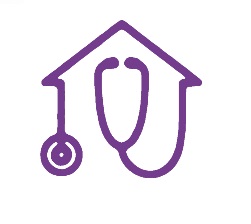                                          FORMA DE REGISTROApellido del Paciente: ________________________ Nombre :________________________                 Estado Civil  (circule)                                                                                                                                                                                  Casado/ divorciado/ soltero/ viudo ¿Si es casado (a) cuál es su Apellido original? _____________________ Fecha de Nacimiento: ______________ Edad: _____ Sexo:  F     MDomicilio: ____________________________________________________ Ciudad: ________________________ Estado: ________________  Código postal: __________________   Numero de Celular: (______)____________ Numero de Casa: (______)________________Ocupación: ____________________________ Compañía:  __________________________________Numero: (_______) _______________Si fue referido o recomendado elija una de las siguientes respuestas.   Doctor_______________________    Aseguranza         Hospital    Familiar    Amigo    Facebook  Instagram     Programa de Radio                                               INFORMACION DE ASEGURANZA                                                  (Favor de entregar su credencial y tarjeta de aseguranza médica ala recepcionista) ASEGURANZA PRIMARIA:   United Health Care     Care 1st    Phoenix Health Plan    Mercy Care  Medicare BCBS        Abrazo    Arizona Complete Care (Health Net)     Otra:  _____________________________________________________Numero de Póliza: ______________________________________________Fecha de Nacimiento : ____________________Copago $________Relación del paciente con el suscriptor:    Propia      Casado/a     Hijo/a     Otra:  ___________________________________________ACEGURANZA SECUNDARIA:  SI   /   NO     United Health care     Care 1st    Phoenix Health plan    Mercy care  Medicare BCBS        Abrazo    Arizona Complete Care (Health Net)    otra: _____________________________________________________ Numero de Póliza :______________________________________________fecha de nacimiento : _______________________ Co-pago______$Relación del paciente con el suscriptor:    Propia       Casado/a     Hijo/a     Otra:  ___________________________________________                                                          EN CASO DE EMERGENCIANombre de amigo cercano o familiar: ________________________________ relación con el paciente:_________________________________Domicilio : ____________________________________________________________numero de teléfono : _____________________________La informacion submitida es la mas reciente que tengo, Yo autorizo a Rapid Care at Home, PLLC para que me de servicios medicos incluyendo laboratorio y rayos X, que sean medicamente necesarios que se me hagan, por lo tanto estoy de acuerdo, que mis resultados no pueden ser entregados por telefono, correo o dados a otra persona que no sea yo, la clinica podra otorgar informacion de mi expediente medico, si es requerido y necesario a otros doctores que lo requieran para el bienestar de mi saludFIRMA DEL PACIENTE/ TUTOR:                                                                         FECHA:      _______________________________________________________                                       ___________________________________CUESTIONARIO DE INFORMACION DEL PACIENTE:Nombre del Paciente: ______________________________________________Fecha: ____________________Numero de Celular: ____________________ Farmacia: __________________________________________Dirección de la Farmacia: _____________________________________________________________________ALERGIAS: ________________________________________________________________RESPONSABLE DEL PACIENTE (SI ES MENOR DE 18 Años)Nombre de la persona responsable:_________________________________ Fecha de Nacimiento: ____________________ Direccion (si es diferente) ______________________________ Telefono: _______________ Es paciente de la clinica? Si   No Ocupacion: _________________ Direccion del trabajo: __________________________ Telefono del trabajo:_______________LISTA ACTUALIZADA DE MEDICAMENTO1.______________________________________DOSIS: ______________ FRECUENCIA: _______________________2.______________________________________DOSIS: ______________ FRECUENCIA: _______________________3.______________________________________DOSE: ______________ FREQUENCY: _______________________4.______________________________________DOSE: ______________ FREQUENCY: _______________________ 5.______________________________________DOSE: ______________ FREQUENCY: _______________________6.______________________________________DOSE: ______________ FREQUENCY: _______________________7.______________________________________DOSE: ______________ FREQUENCY: _______________________8.______________________________________DOSE: ______________ FREQUENCY: _______________________                                                                          HISTORIAL MEDICODiabetes               NO   SI                      GOUT                    NO   SI                         Convulsiones                        NO   SIHipertensión       NO   SI                       ANEMIA               NO   SI                           Problemas Estomacales   NO   SIAsma                    NO   SI                       HEPATITIS            NO   SI                          Artritis                                  NO   SIStokes                  NO   SI                       TUBERCULOSIS    NO   SI                          LUPUS                                  NO   SIEnfermedades Renal   NO   SI             Enfermedad Mental    NO   SI                 Colesterol                            NO   SICáncer                 NO   SI                         Enfermedad Pulmonar   NO   SI                                                                                        HISTORIA QUIRURGICA1. Operación: _____________________________________________________Mes/Año: ____________/_____________2. Operación: _____________________________________________________Mes/Año: ____________/_____________3. Operación: _____________________________________________________Mes/Año: ____________/_____________4. Operación: _____________________________________________________Mes/Año: ____________/_____________HISTORIAL MEDICO DE SU FAMILIAPADRE:                 Diabetes          hipertensión         enfermedad del corazón      cáncer         otra     MADRE:                Diabetes         hipertensión         enfermedad del corazón      cáncer         otra     HERMANO/A:      Diabetes        hipertensión         enfermedad del corazón       cáncer          otra    Usted fuma: NO   SI       Que tan seguido? _________________________ Usted toma:    NO  SI     Que tanto?__________________________ Usa drogas:  NO   SI     Que tan seguido? ______________________                                                                                                         